REFERENCESAbduh, N. B. (2016). The use of Audio-lingual method in teaching listening comprehension at the second year students of SMK YAPIP Makassar Sungguminasa. Exposure, 5(1), 43-52.Agustin, Y. (2015). Kedudukan bahasa Inggris sebagai bahasa pengantar dalam dunia
pendidikan. Deiksis, 3(04), 354-364.Amalia, R. M., & Utami, D. Y. (2018). Pemberian Reward Berdasarkan Penilaian Kinerja Karyawan Dengan Metode Ahp Pada Pt. Anugerah Protecindo. JITK (Jurnal Ilmu Pengetahuan Dan Teknologi Komputer), 3(2), 181–188. Retrieved from http://jitk.nusamandiri.ac.id/index.php/jitk/article/view/9Aprianto, A., Ritonga, M., Marlius, Y., & Nusyur, R. (2020). The influence of using audio-lingual method on students’ speaking skill in Madrasah Diniyah Takmiliyah Awwaliyyah. Aprianto, A., Ritonga, M., Marlius, Y., Nusyur, 147-160.Arikunto.(2006) Prosedur Penelitian Suatu Pendekatan Praktek. Jakarta : PT.Rineka Cipta.Ary, D. (2013) Introduction to research in education Eight Edition. Belmont: Wadsworth Cengage Learning.Asyrofi, Syamsuddin. Metodologi Pembelajaran Bahasa Arab.
Yogyakarta: Idea Press. 2010. Hermawan, Acep. Metodologi
Pembelajaran Bahasa Arab. Bandung: Remaja Rosdakarya.
2011.Brown, H. Douglas. (2003). Teaching by principle: An interaction approach to language pedagogy. San Fransisco: Pearson Education : Longman.Brown, H. Douglas. (2004). Language Assessment: Principles and Classroom
Practice. San Fransisco State University.Brown, James Dean. (1988) Understanding Research in Second Language Learning. United States of America: Cambridge University Press.Busyaeri, Udin, and Zaenuddin (2016: 123) Video Animasi IPA Berbasis Contextual Teaching and Learning, from: http://eprints.uny.ac.id/66366/3/BAB%20II.pdf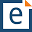 Dincer. A., & Sarvas, Y. (2013). Pre-Service English Teachers’ Beliefs on
Speaking Skill Based on Motivational Orientation, 6 (7).Farizawati, F. (2017). Improving Studentsâ€™ Speaking Skill by Using Animation videoâ€.(An experimental study at the second year students of SMPN 1 Muara Tiga). Jurnal Sains Riset, 7(1).Gert and Hans. (2008).Handbook of Communication Competence. Germany.Gonzalez, P.F., dkk. (2015). EFL Teaching in the Amazon Region of Ecuador: A
Focus on Activities and Resources for Teaching Listening and Speaking Skills, 8 (8).Gudu, B. (2015). Teaching Speaking Skills in English Language Using Classroom Activities in Secondary School Level in Eldoret Municipality, Kenya. Journal of Education and
Practice, 6(35), 55–63. Retrieved from http://eric.ed.gov/?id=EJ1086371Hanani, N. (2018). al-Thariqah al-Sam’iyyah al-Syafahiyyah fi Ta’lim al-Lughah al-’Arabiyyah wa Tatbiquha. Asalibuna, 2(2), 1–13.DOI: https://doi.org/10.30762/asa.v2i2.1132Handayani, S. (2016). Pentingnya kemampuan berbahasa Inggris sebagai dalam
menyongsong ASEAN Community 2015. Jurnal Profesi Pendidik, 3(1), 102-106.Handayani, Ririn. (2020) Metodologi Penelitian. Yogyakarta: Trussmedia Grafika.Hardiyanto, A. (2018) Cooperative Learning Method; How it Does Influence Speaking Skill at the Tertiary Level?. Jurnal Elsa, 16(2),106-115.Harmer. (2001) The Effect Of Using Animation Video On Students’ Speaking Skill At Smk Pgri Pekanbaru.Hasyim, S. (2015). al-Thariqah al-sam’iyyah al-Syafahiyyah wa Tathbiquha ’ala Tadris al-Kalam.Hermawan, A. (2011). Metodologi Pembelajaran Bahasa Arab(Issue 1). Bandung: PT Remaja Rosda Karya.Hughes, Arthur. (2003). Testing for Language Teachers. Cambridge: Cambridge
University Press.Johari, Hasan, and  Rakhman (2014: 10) Video Animasi IPA Berbasis Contextual Teaching and Learning, from: http://eprints.uny.ac.id/66366/3/BAB%20II.pdfJohari, and friends (2014: 10) Video Animasi IPA Berbasis Contextual Teaching and Learning, from: http://eprints.uny.ac.id/66366/3/BAB%20II.pdfKuning, D. S. (2020) Applications of Social Media to Learn Speaking. Jurnal Elsa, 18(1): 77—85.Kurniati, K. (2016). The Effectiveness Of Animation Video In Teaching Speaking To Junior High School. JELE (Journal of English Language and Education), 2(1), 33-37.Lind, et al. (2017). Teknik-teknik Statistika Dalam Bisnis dan Ekonomi. Jakarta:
Salemba Empat.Lisanuna, 4(2), 236–250.DOI: https://doi.org/10.30762/asa.v2i2.1132Maaliah, E., Widodo, Y. H., & Aziz, M. (2017). USING AUDIO-LINGUAL METHOD TO IMPROVE THE STUDENTS’SPEAKING SKILL. Jurnal Bahasa Inggris Terapan, 3(1), 45-59.Mubarok, A. F., Sundari, S., & Wahjuningsih, E. (2017). The Effect of Using Animation Video on the Eight Grade Students’ Vocabulary Achievement at SMPN 5 Jember. FKIP e-PROCEEDING.Munir, (2013). MULTIMEDIA dan Konsep Aplikasi Purnama (2013) Video Animasi IPA Berbasis Contextual Teaching and Learning, from:  http://eprints.uny.ac.id/66366/3/BAB%20II.pdf Dalam Pendidikan.
Bandung: Penerbit Alfabeta.Purwanto, M. (2010). Metodologi Penelitian Kuantitatif untuk Psikologi dan Pendidikan. Yogyakarta: Pustaka Pelajar.Putri, R. F., & Putri, R. F. (2020). the Improvement of Kkni Based Learning Model Through Collaborative Learning in English for Job Hunting Subject. Exposure: Jurnal Pendidikan Bahasa Inggris, 9(2), 277–285. https://doi.org/10.26618/exposure.v9i2.4146. Rahmawaty and Suwarjo. (2016). Peningkatan Keterampilan Berbicara Melalui Metode Bermain Peran Pada Siswa Sd Negeri 58 Kota Bima. Jurnal Penelitian Ilmu Pendidikan, 9(1), 83–99. Retrieved from http://journal.lppmunindra.ac.id/index.php/Formatif/article/view/754.Pdf.Richards, Jack C. and Rodgers, Theodore S. (2001). Approaches and Methods in Language Teaching. New York: Cambridge University Press. Richard. (2015). Developing Classroom Speaking Activities; from Theory to
Practice. University of Sidney, Australia.Rickheit., Gert., Strohner., & Hans. (2008). Handbook of communication competence. New York.SAPPE, S. (2020). THE USE OF ANIMATION VIDEO TO IMPROVE THE STUDENTS SPEAKING SKILL.Sartipa, D. (2019) Talking Stick in Speaking Ability. In Journal Edukasi Lingua Sastra,17(2),
159—164.Sidabutar, U. (2021).  THE EFFECT OF THE AUDIO LINGUAL METHOD ON STUDENTS’SPEAKING ACHIEVEMENT. Jurnal Suluh Pendidikan, 9(1), 56-65Sugiyono.(2011). Metode Penelitian Pendidikan. Alfabeta, Bandung.Sugiyono (2015). Metode Penelitian Kombinasi (Mix Methods). Bandung:Sutrisna, D. (2013). Penerapan Model Tongkat Berbicara Berorientasi Karakter Dalam
Pembelajaran Berdebat. SEMANTIK, 2(1). Retrieved from e-
journal.stkipsiliwangi.ac.id/index.php/semantik/article/view/434 Alfabeta.Sunarya, Noviaty., and Finasti Pitaloka. 2018. Students’ Perception Of English Language
Anxiety in Speaking Skill. In Journal Project, 01( 03), 281Susanti, E. (2019) Willingness to Communicate in Foreign Language Acquisition. Journal Edukasi Lingua Sastra, 17(2), 56—63.Tarigan. H. G.  2015. Berbicara Sebagai Suatu Keterampilan Berbahasa. Bandung: CV Angkasa.Tridinanti, G. (2018) The Correlation between Speaking Anxiety, Self-Confidence, and Speaking Achievement of Undergraduate EFL Students of Private University in Palembang. International Journal of Education & Literacy Studies, 6(4), 35—39.Wang, Z. (2014). Developing Accuracy and Fluency in Spoken English of Chinese EFL Learners, 7 (2)